淄博市机关事务管理局2021年政府信息公开工作年度报告本报告依据《中华人民共和国政府信息公开条例》《山东省政府办公厅印发政府信息公开工作年度报告编发指南》编制。报告主要包括：总体情况、主动公开政府信息情况、收到和处理政府信息公开申请情况、因政府信息公开工作被申请行政复议和提起行政诉讼情况、存在问题及改进情况、其他需要报告的事项。报告内统计数据期限自2021年1月1日起至2021年12月31日止。一、总体情况2021年，市机关事务局坚持以习近平新时代中国特色社会主义思想为指导，全面落实《中华人民共和国政府信息公开条例》相关要求，认真贯彻省、市关于政务公开的制度规定，坚持以公开为常态、不公开为例外，不断提高工作透明度，推动政务公开工作取得新的成效。（一）主动公开。年内，健全完善政务公开工作制度，更新政府信息公开指南、主动公开基本目录，印发了《2021年市机关事务局政务公开工作实施方案》，本年度通过网站主动公开信息138条，对6个政策类文件进行解读，运用文稿、简明问答、领导干部解读、图片解读、视频解读等多种形式强化解读回应，同时实现与政策原文的“双向链接”。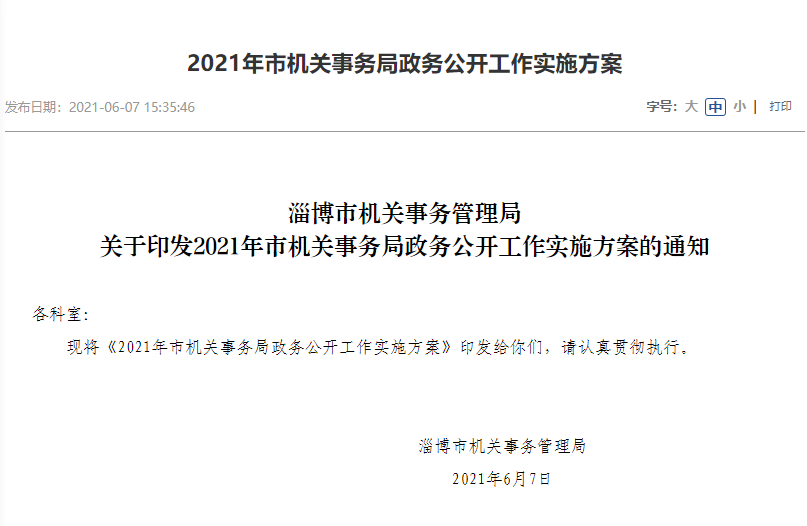 （二）依申请公开。今年以来，我单位畅通受理渠道，规范办理流程，共受理并按时回复政府信息依申请公开2件，数量与上年持平。申请公开的事项为“本机关党员领导干部2020年述职述廉报告”“2020年市直机关公务用车配备数量统计”，均在办理时限内依法依规进行了答复，未收取政务公开相关费用。（三）政府信息管理。建立政府信息“主要负责同志审核、办公室统一发布、各科室齐抓共管”的政府信息管理机制，不断提升政务公开工作水平。突出做好局网站“政务公开”专题栏目的维护更新，对政府信息集成统一发布，提高了政务公开工作质效。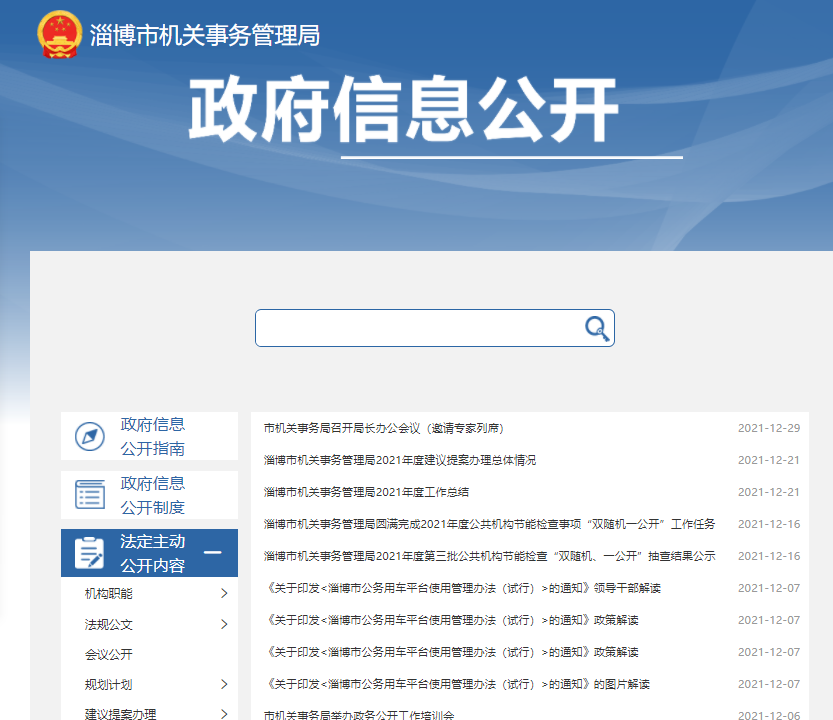 （四）政府信息公开平台建设。强化政府网站更新维护，首页板块至少两周更新一次，更新信息40条次。做好政府信息公开专栏建设，对公开栏目与内容进行梳理、调整，进一步优化完善政务公开平台功能和栏目设置，及时发布信息98条次。抓好局微信公众号“淄博机关事务”政务新媒体平台建设，发布信息146条次，目前公众号已有1.7万人订阅关注。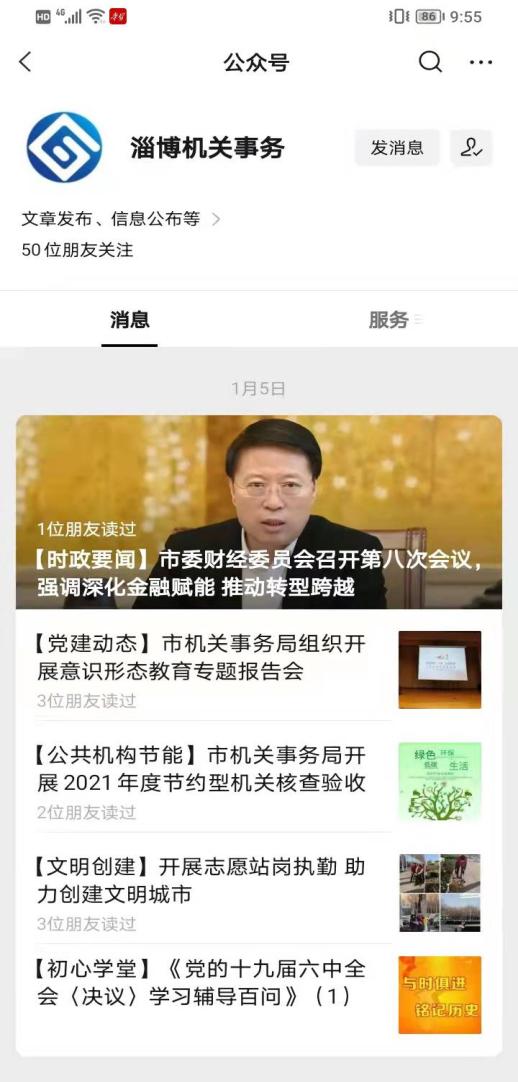 （五）监督保障情况。及时调整政务公开工作领导小组成员，做好局政务公开监督保障工作。主要负责同志负总责，分管领导靠上抓，局办公室具体负责，安排1名工作人员专职做好局网站、微信公众号等平台的信息维护工作，确保信息采集、审核、发布等关键环节规范严谨。开展局机关政务公开工作培训2次，对各区县机关事务管理部门进行线上指导培训1次。二、主动公开政府信息情况三、收到和处理政府信息公开申请情况四、政府信息公开行政复议、行政诉讼情况五、存在的问题及改进情况（一）存在问题：一是工作创新意识不强。虽对政务公开专栏的栏目设置进行了完善调整，但是在政民互动、精准推送、宣传解读方面工作创新力度不够强，形式不够丰富多样。二是政务公开工作与业务工作的融合度有待提升。征求群众、专家意见建议较少，政务公开与业务工作“双促进”的作用有待发挥。三是政策解读质量需进一步强化。在运用新闻发布会等形式进行解读方面仍有欠缺，针对群众需求进行互动式解读较少。（二）改进情况：一是推动观念转变，加大政务公开工作创新力度。牢固树立“管业务就要管公开”观念，加强政务公开工作的组织领导，把政务公开工作作为各科室、各单位的重要任务和日常工作，重点推动政民互动、精准推送、宣传解读等工作的创新，提升政务公开工作专业化水平。二是全面及时抓好政务公开，力促政务公开与业务工作双促进、双提升。在决策过程中提高工作透明度，出台和调整相关政策时加强与各方的沟通，使各项政策符合基本国情和客观实际，更接地气、更合民意。充分发挥政策参与制定者、专家学者和新闻媒体的作用，广泛集中人民群众的才智，以政务公开提高决策科学性。三是提高政策解读的质量，深入解读涉及群众切身利益的重点政策。过滤、优化网站的发布内容，紧紧围绕单位中心工作及群众关注关切，切实发挥网站及时答疑解惑、澄清谬误的作用，运用新闻发布会、简明问答等形式强化政策文件的互动性解读，切实回应群众关切的热点问题。六、其他需要报告的事项（一）收取信息处理费情况。本年度，我单位未收取政务公开信息处理费。（二）落实上级年度政务公开工作要点情况。及时梳理上级年度政务公开工作要点，根据实际情况制定《2021年市机关事务局政务公开工作实施方案》，为本年度政务公开工作提供指导依据，推进各项工作要点的落实。 （三）人大代表建议和政协提案办理结果公开情况。2021年，市机关事务管理局共承办市人大十五届六次会议代表建议1件，承办市政协十二届五次会议提案2件，满意率均为100%，并全部及时规范地在政务公开专栏进行公开。（四）政务公开工作创新情况。进一步加强信息的精准推送，针对广大群众加强政策解读，相较于去年，同一政策文件采取多元化的解读方式，全面剖析政策的起草背景、政策依据、主要内容、论证过程等，易于政策宣传推广，更好地被广大群众所接受。                          淄博市机关事务管理局                         2022年1月27日第二十条第（一）项第二十条第（一）项第二十条第（一）项第二十条第（一）项信息内容本年制发件数本年废止件数现行有效件数规章000行政规范性文件000第二十条第（五）项第二十条第（五）项第二十条第（五）项第二十条第（五）项信息内容本年处理决定数量本年处理决定数量本年处理决定数量行政许可000第二十条第（六）项第二十条第（六）项第二十条第（六）项第二十条第（六）项信息内容本年处理决定数量本年处理决定数量本年处理决定数量行政处罚000行政强制000第二十条第（八）项第二十条第（八）项第二十条第（八）项第二十条第（八）项信息内容本年收费金额（单位：万元）本年收费金额（单位：万元）本年收费金额（单位：万元）行政事业性收费000（本列数据的勾稽关系为：第一项加第二项之和，等于第三项加第四项之和）（本列数据的勾稽关系为：第一项加第二项之和，等于第三项加第四项之和）（本列数据的勾稽关系为：第一项加第二项之和，等于第三项加第四项之和）申请人情况申请人情况申请人情况申请人情况申请人情况申请人情况申请人情况（本列数据的勾稽关系为：第一项加第二项之和，等于第三项加第四项之和）（本列数据的勾稽关系为：第一项加第二项之和，等于第三项加第四项之和）（本列数据的勾稽关系为：第一项加第二项之和，等于第三项加第四项之和）自然人法人或其他组织法人或其他组织法人或其他组织法人或其他组织法人或其他组织总计（本列数据的勾稽关系为：第一项加第二项之和，等于第三项加第四项之和）（本列数据的勾稽关系为：第一项加第二项之和，等于第三项加第四项之和）（本列数据的勾稽关系为：第一项加第二项之和，等于第三项加第四项之和）自然人商业企业科研机构社会公益组织法律服务机构其他总计一、本年新收政府信息公开申请数量一、本年新收政府信息公开申请数量一、本年新收政府信息公开申请数量200 0 0 0 2二、上年结转政府信息公开申请数量二、上年结转政府信息公开申请数量二、上年结转政府信息公开申请数量 0 0 00  00 0三、本年度办理结果（一）予以公开（一）予以公开1 0 0 0 0 01三、本年度办理结果（二）部分公开（区分处理的，只计这一情形，不计其他情形）（二）部分公开（区分处理的，只计这一情形，不计其他情形）0000000三、本年度办理结果（三）不予公开1.属于国家秘密 00  0 0 0 0 0三、本年度办理结果（三）不予公开2.其他法律行政法规禁止公开 00  0 0 0 0 0三、本年度办理结果（三）不予公开3.危及“三安全一稳定” 00  0 0 0 0 0三、本年度办理结果（三）不予公开4.保护第三方合法权益 00  0 0 0 00三、本年度办理结果（三）不予公开5.属于三类内部事务信息10  0 0 0 0 1三、本年度办理结果（三）不予公开6.属于四类过程性信息 00  0 0 0 0 0三、本年度办理结果（三）不予公开7.属于行政执法案卷 00  0 0 0 0 0三、本年度办理结果（三）不予公开8.属于行政查询事项 00  0 0 0 0 0三、本年度办理结果（四）无法提供1.本机关不掌握相关政府信息 0 0 00  00 0三、本年度办理结果（四）无法提供2.没有现成信息需要另行制作 0 0 00 0 0 0 三、本年度办理结果（四）无法提供3.补正后申请内容仍不明确 0 0 00  0 00 三、本年度办理结果（五）不予处理1.信访举报投诉类申请 0 0 0 0 00 0 三、本年度办理结果（五）不予处理2.重复申请0  00  0 00  0三、本年度办理结果（五）不予处理3.要求提供公开出版物 00  0 0 0 0 0三、本年度办理结果（五）不予处理4.无正当理由大量反复申请 0 00 0 0 0 0三、本年度办理结果（五）不予处理5.要求行政机关确认或重新出具已获取信息0000000三、本年度办理结果（六）其他处理1.申请人无正当理由逾期不补正、行政机关不再处理其政府信息公开申请 0 00  00 0 0三、本年度办理结果（六）其他处理2.申请人逾期未按收费通知要求缴纳费用、行政机关不再处理其政府信息公开申请 00 0  0 00 0三、本年度办理结果（六）其他处理3.其他 0 00  0 0 0 0三、本年度办理结果（七）总计（七）总计20 0 0 0 02 四、结转下年度继续办理四、结转下年度继续办理四、结转下年度继续办理 0 0 0 0 00 0行政复议行政复议行政复议行政复议行政复议行政诉讼行政诉讼行政诉讼行政诉讼行政诉讼行政诉讼行政诉讼行政诉讼行政诉讼行政诉讼结果维持结果纠正其他结果尚未审结总计未经复议直接起诉未经复议直接起诉未经复议直接起诉未经复议直接起诉未经复议直接起诉复议后起诉复议后起诉复议后起诉复议后起诉复议后起诉结果维持结果纠正其他结果尚未审结总计结果维持结果纠正其他结果尚未审结总计结果维持结果纠正其他结果尚未审结总计000000000000000